107/24108/24109/24Mineral Titles Act 2010NOTICE OF LAND CEASING TO BE A MINERAL TITLE AREAMineral Titles Act 2010NOTICE OF LAND CEASING TO BE A MINERAL TITLE AREATitle Type and Number:Exploration Licence 32834Area Ceased on:04 April 2024Area:97 Blocks, 309.47 km²Locality:HOME OF BULLIONName of Applicant(s)/Holder(s):100% PEGMATITE ONE PTY LTD [ACN. 652 853 391]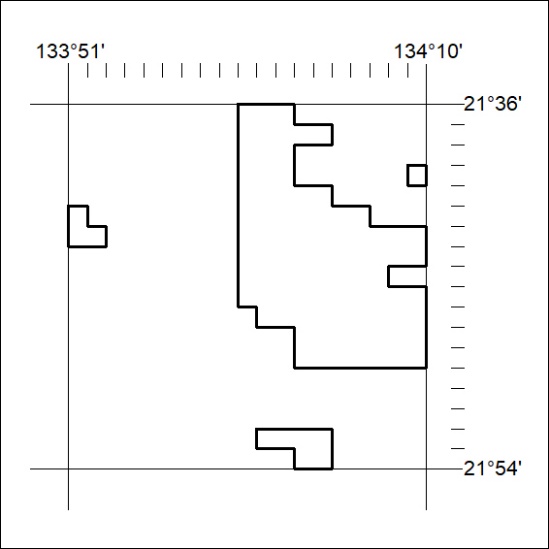 Mineral Titles Act 2010NOTICE OF LAND CEASING TO BE A MINERAL TITLE AREAMineral Titles Act 2010NOTICE OF LAND CEASING TO BE A MINERAL TITLE AREATitle Type and Number:Exploration Licence 32840Area Ceased on:04 April 2024Area:21 Blocks, 67.12 km²Locality:CONICAL HILLName of Applicant(s)/Holder(s):100% PEGMATITE ONE PTY LTD [ACN. 652 853 391]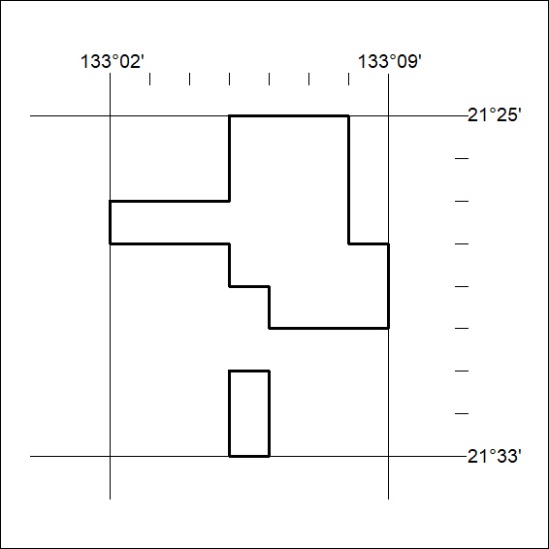 Mineral Titles Act 2010NOTICE OF LAND CEASING TO BE A MINERAL TITLE AREAMineral Titles Act 2010NOTICE OF LAND CEASING TO BE A MINERAL TITLE AREATitle Type and Number:Exploration Licence 32868Area Ceased on:04 April 2024Area:16 Blocks, 51.11 km²Locality:HOME OF BULLIONName of Applicant(s)/Holder(s):100% PEGMATITE ONE PTY LTD [ACN. 652 853 391]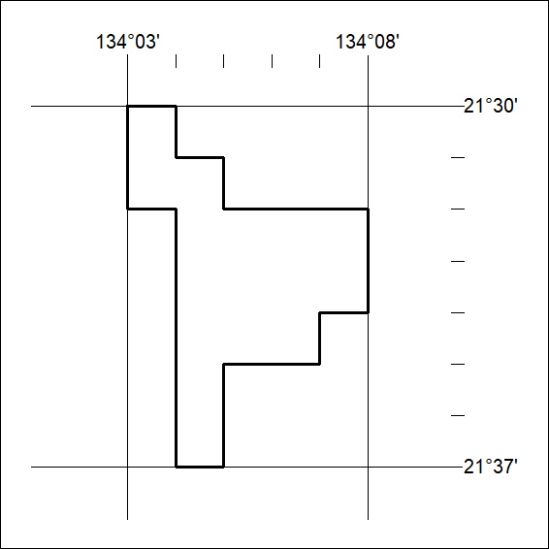 